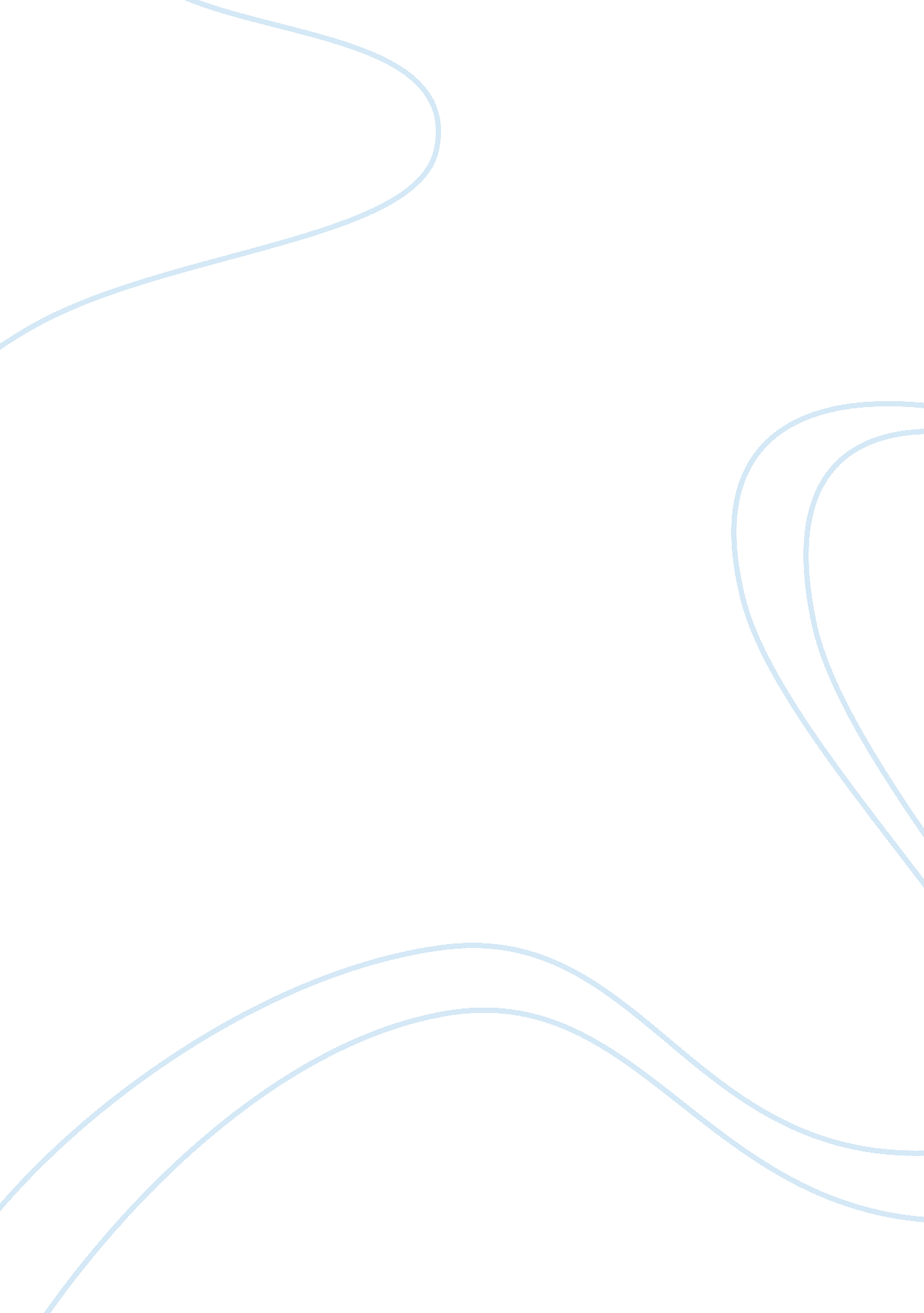 Paranormal existencesArt & Culture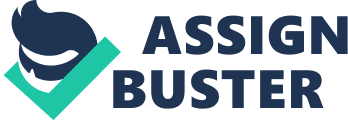 Paranormal Existence Is someone or something else among us at this moment, in this room, something we can’t even see? Have you ever wondered what else is really out there? Unexplained happenings occur every day. Spirits or ghosts are thought of just being people that have passed away but there has to be more to it. Paranormal activity is defined as experiences that lie outside the range of normal experience or scientific explanation. At some point in everyone’s life they will experience some kind of unexplained activity. Many people ask the question if it actually exists or if it’s all in their head. Scientists often say that these so called “ spirits” do not exist. Only personal experiences can interpret your own feelings about paranormal existences. My story is about a spirit that lived on past their death. One night a couple months ago me and my friends were playing on her wigi board. Her dad had died 5 years earlier due to a horrific car crash. Herfamilyhad always seen balls roll across the room and other strange things happen without explanation; they always assumed it was him. When we started playing around with the board the first letter of the girl’s dads name showed up and her eyes instantly filled up with tears, like a helpless child left all alone, the second letter was the second letter to his name, the same with the third. By this time my friend was balling, she of course knew it was her father. We continued playing until the last letter of his name showed up. At this moment we heard a vase upstairs shatter into a million pieces, just like the car windshield had done when his helpless body had gone through it, instantly killed. We ran upstairs to find the vase and its contents of flowers spread all over the floor. Then we replaced it with a new vase and reassembled the flowers to how they were. The next morning her mother walked downstairs with a flower in her hand and asked, “ Why did you put a flower next to my bed? ” That night changed the way I thought about spirits forever. I never thought anything like that could ever happen to me. Anyone who experienced that kind of activity and the intensity in that room could easily say they felt a presence surrounding them. In the moment of that glass shattering was the one of the scariest moments of my life. I will always remember the terror racing through me, my heart pounding, sounding of horse’s strong hooves beating against the track, like thunder rolling in and the suspense leading up tothe storm. Saying spirits like this don’t exist is outrageous considering how many people actually experience real activity. Some people don’t want to believe this is real simply because they are scared of it. Many others find it very interesting to study about and explore the possibilities of what else could potentially be out there with us in our everyday lives and something you aren’t even able to see. Everyone has different views on if paranormal existences are actually real. Mysterious things could happen at any time, and when they do, be prepared. 